Dnevi dejavnosti v šolskem letu 2023/20241. razred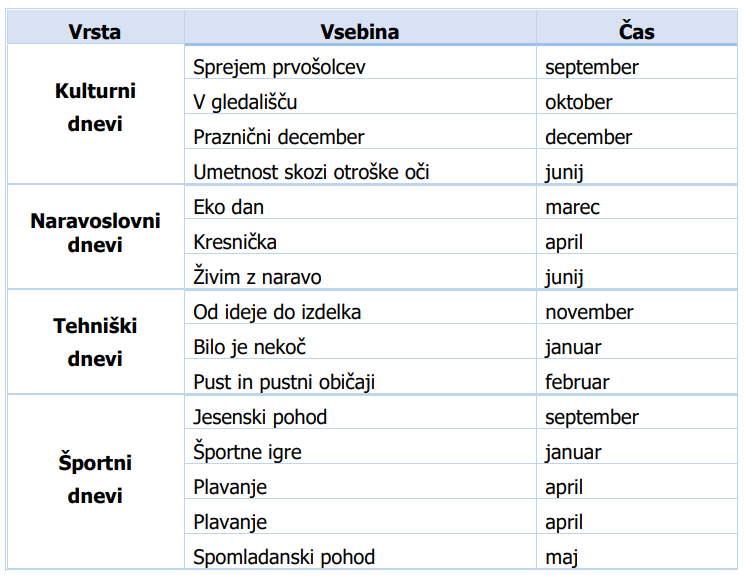 2. razred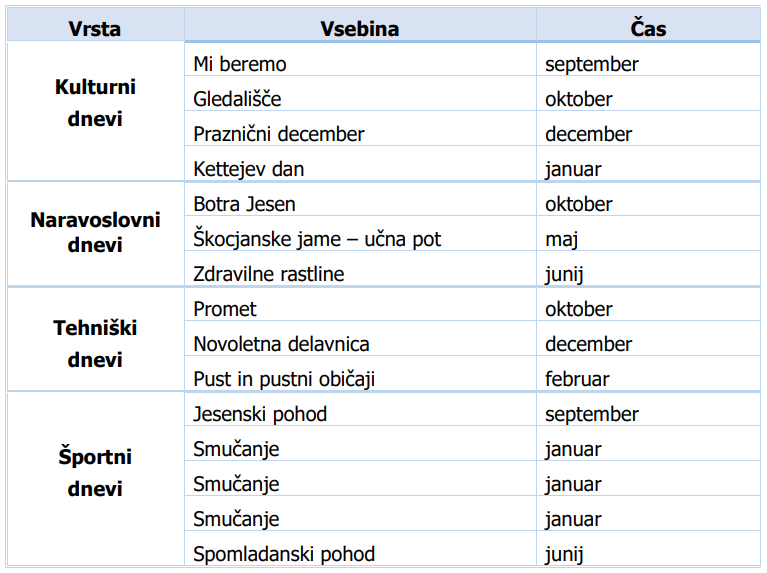 3. razred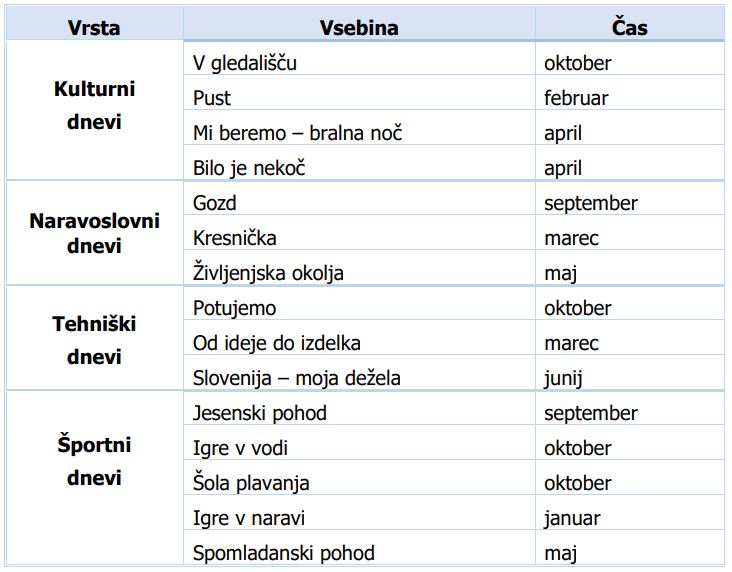 4. razred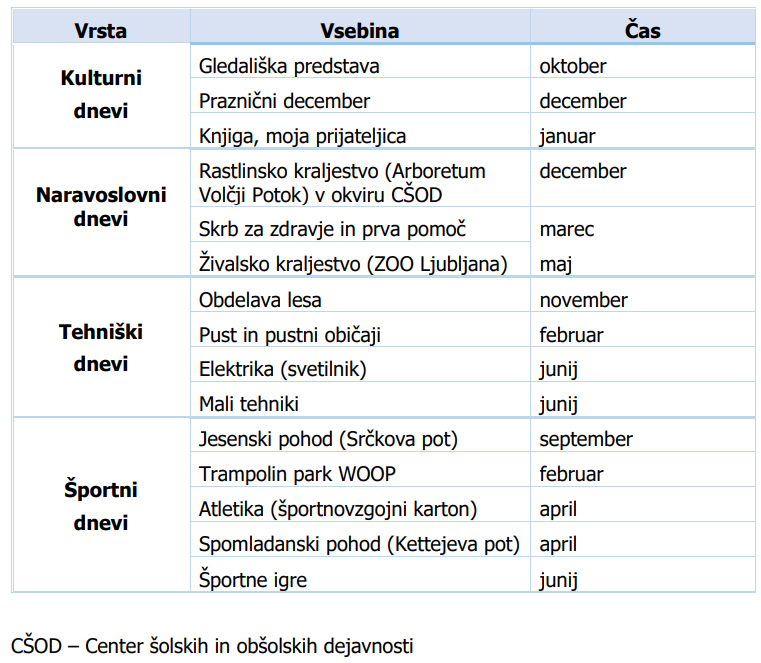 5. razred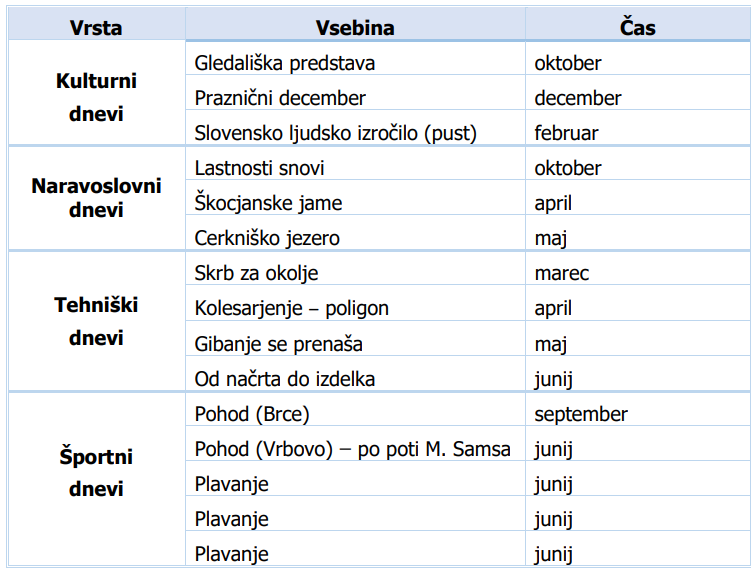 6. razred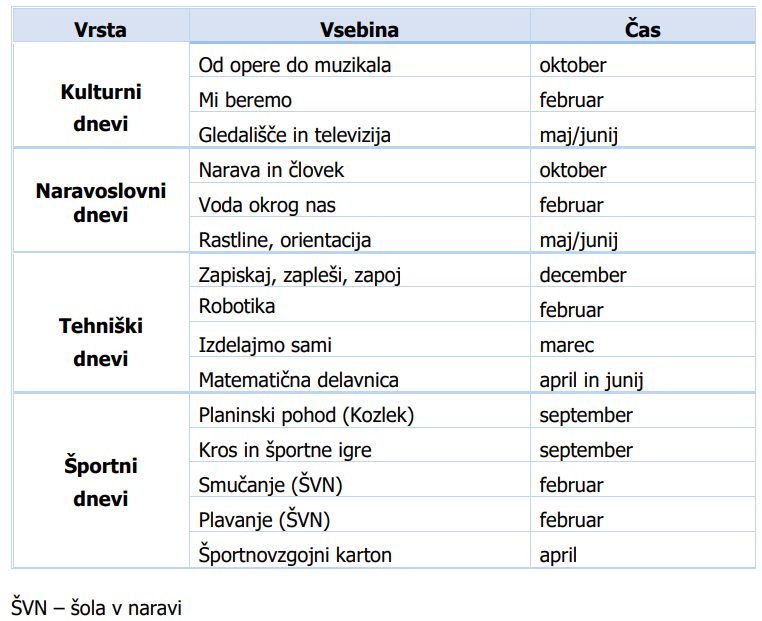 7. razred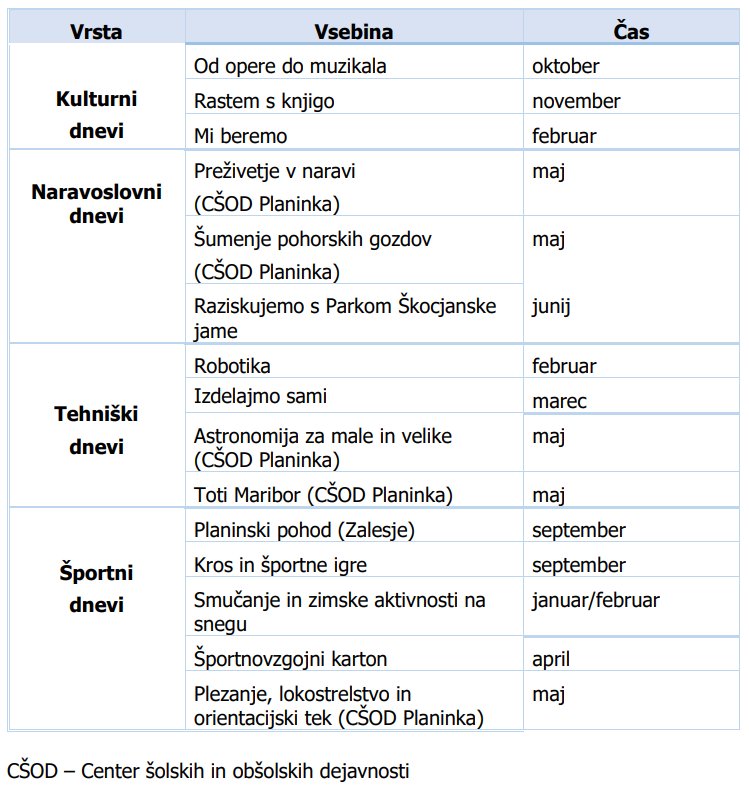 8. razred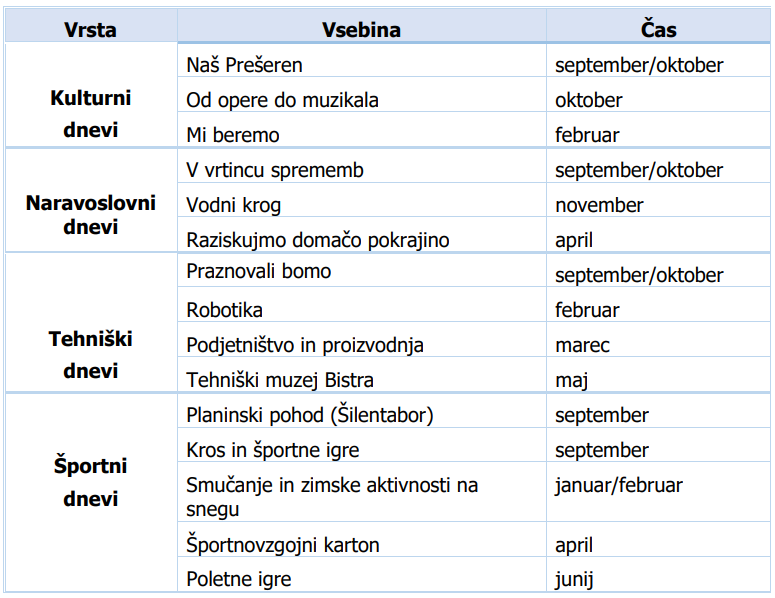 9. razred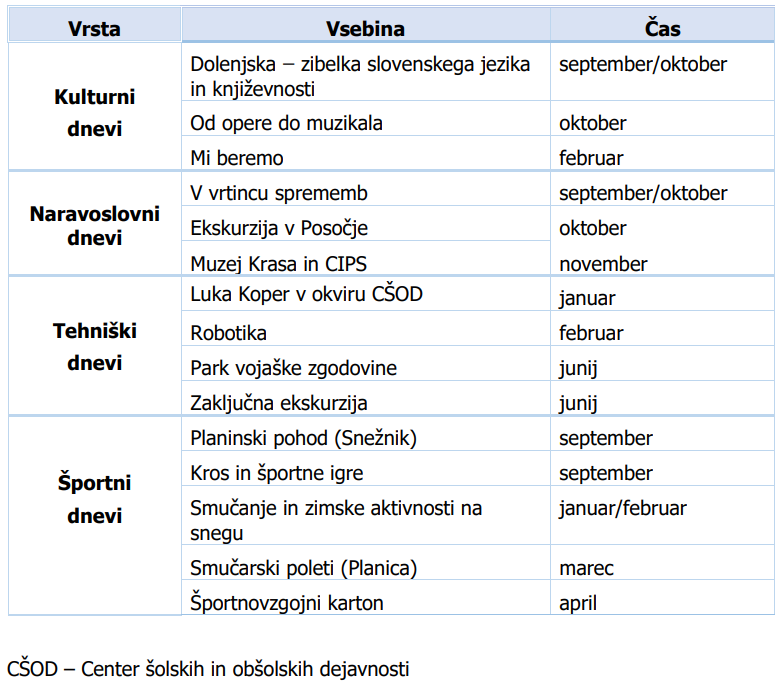 